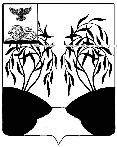 РОССИЙСКАЯ ФЕДЕРАЦИЯ БЕЛГОРОДСКАЯ ОБЛАСТЬ МУНИЦИПАЛЬНЫЙ РАЙОН «РАКИТЯНСКИЙ РАЙОН»ПОСЕЛКОВОЕ СОБРАНИЕГОРОДСКОГО ПОСЕЛЕНИЯ «ПОСЕЛОК ПРОЛЕТАРСКИЙ»двадцать пятоеР Е Ш Е Н И Е  «29» апреля 2020 года                                                                                       № 1Об утверждении отчета об исполнениибюджета администрации городского поселения«Поселок Пролетарский» за 2019 года          В соответствии с Федеральным законом от 6 октября 2003 года № 131-ФЗ «Об общих принципах организации местного самоуправления в Российской Федерации», статьей 264.2 пунктом 5 Бюджетного кодекса Российской Федерации, статьей 8 п.1.1 Устава городского поселения «Поселок Пролетарский» и рассмотрев отчет об исполнении бюджета городского поселения «Поселок Пролетарский» муниципального района «Ракитянский район» Белгородской области, поселковое собрание р е ш и л о:          1. Признать работу администрации городского поселения «Поселок Пролетарский» по исполнению бюджета городского поселения «Поселок Пролетарский» за 2019 года с оценкой «удовлетворительно» (пояснительная записка прилагается).          2. Утвердить отчет об исполнении бюджета городского поселения «Поселок Пролетарский за 2019 финансовый год:          -по доходам в сумме 35709,2 тыс. руб. согласно приложению 1 к настоящему решению;          - по расходам- 38901,8 тыс. руб. согласно приложениям 2,3 к настоящему решению;          - дефицит бюджета в сумме 3192,6 тыс. руб.          3. Данное решение обнародовать в срок и в установленном порядке, согласно Устава городского поселения «Поселок Пролетарский».          4. Контроль за выполнением настоящего решения оставляю за собой.Председатель поселкового собрания городскогопоселения «Поселок Пролетарский»                                             С.А. ХодосовПоступления доходов в бюджет городского поселения «Поселок Пролетарский» на 2019 год                                                                                                                            (тыс. рублей)Распределение бюджетных ассигнований бюджета городского поселения «Поселок Пролетарский» на 2019 год годов по разделам, подразделам, целевым статьям расходов и видам расходов классификации расходов бюджета                                                                                                                                 (тыс. рублей)Распределениебюджетных ассигнований по целевым статьям (муниципальной программы городского поселения «Поселок Пролетарский» и не подпрограммным направлениям деятельности), группам видов расходов, разделам, подразделам классификации расходов на 2019год                                                                                                                     (тыс. рублей)Пояснительная запискак исполнению бюджета по администрации городского поселения «Поселок Пролетарский» за год 2019г.1.Исполнение плана доходов                                                                                                 тыс. руб.2.Исполнение смет расходов.                                                                                                                                 тыс. руб.ОТЧЕТо использовании резервного фонда администрации городского поселения «Поселок Пролетарский»за год 2019г.Главный бухгалтер                                                                        Еволенко Ж.М.Приложение 1к решению поселкового собрания городского поселения «Поселок Пролетарский» «Ракитянский район» Белгородской области от «___» __________ 2020г.   №____Кодбюджетной классификации Российской ФедерацииНаименованиепоказателейСумма  123Доходы Налоговые доходы33579,91 01 0200   001  0000 110Налог на доходы физических лиц13092,51 03  0200  001 0000 110Акинцы по подакцизным товарам (продукции), производимым на территории Российской Федерации2121,0Налог на совокупный доход411,61  05 03000   01  0000 110Единый сельскохозяйственный налог411,61  06 00000   00  0000 000Налог на имущество17451,81  06 01030   10  0000 110Налог на имущество физических лиц7274,31  06 06000   10  0000 110Земельный налог10177,5Неналоговые доходы486,71 11 05013   13 0000 120Доходы, получаемые в виде арендной платы за земельные участки, государственная собственность на которые не разграничена и которые расположены в границах поселений, а также средства от продажи права на заключение договоров аренды указанных земельных участков267,51 14 06013 13 0000 430Доходы от продажи земельных участков, государственная собственность на которые не разграничена и которые расположены в границах городских пос.219,21 1690050 13 0000 430Прочие поступления5,01 17 01050 13 0000180Невыясненные поступления2,01 17 05050 13 0000180Прочие неналоговые доходы бюджетов городских поселений9,3123ИТОГО налоговых и неналоговых доходов33579,9Финансовая помощь из бюджетов других уровней2129,32 02  45160 13 0000 151 Межбюджетные трансферты, передаваемые бюджетам поселений для компенсации дополнительных расходов, возникших в результате решений, принятых органами власти другого уровня2129,3ВСЕГО доходов по бюджету 35709,2Приложение  2к решению поселкового собрания городского поселения «Поселок  Пролетарский» «Ракитянский район» Белгородской области от «___» __________ 2020г.   №____ПРКЦСРКВРНаименованиепоказателяСумма12345601Общегосударственные вопросы7002,70104Функционирование Правительства Российской Федерации, высших исполнительных органов государственной власти субъектов Российской Федерации, местных администраций7002,7010499 9 00  00000Непрограммное направление деятельности «Реализация функций органов местного самоуправления городского поселения «Поселок Пролетарский»7002,7010499 9 0000190Обеспечение функций органов местного самоуправления 6058,4010499 9 0000190100Расходы на выплаты персоналу в целях обеспечения выполнения функций государственными органами, казенными учреждениями, органами управления государственными внебюджетными фондами 4747,201049990020550100Расходы на выплаты персоналу в целях обеспечения выполнения функций государственными органами, казенными учреждениями, органами управления государственными внебюджетными фондами1,001049990080190540Межбюджетные трансферты1,0010499 9 0000190200Закупка товаров, работ и услуг                          для государственных нужд1264,7123456010499 9 0000190800Иные бюджетные ассигнования44,5010499 9 00 00210Расходы на выплаты по оплате труда высшего должностного лица органа местного самоуправления 944,3010499 9 00 00210100Расходы на выплаты по оплате труда высшего должностного лица органа местного самоуправления в рамках не программного направления деятельности944,30111Резервные фонды011399 9 00 20550Резервный фонд администрации поселения011199 9 00 20550870Резервные средства03Национальная безопасность и правоохранительная деятельность56,90314Подпрограмма «Обеспечение безопасности жизнедеятельности населения и территории городского поселения «Поселок Пролетарский» муниципальной программы «Социально-экономическое развитие городского поселения «Поселок Пролетарский» на 2015-2020 годы56,9031401 4 01 00000Основные мероприятия «Мероприятия»56,9031401 4  01 29980200Закупка товаров, работ и услуг                         для государственных нужд56,90314  01 4  01 29990200 Закупка товаров, работ и услуг                         для государственных нужд56,904Национальная экономика64180401Общеэкономические вопросы164,4040101 4  01 29990Основные мероприятия «Мероприятия»164,4040101 4  01 29990200Закупка товаров, работ и услуг                         для государственных нужд164,40409Дорожное хозяйство (дорожные фонды)5897,8123456040901 5 00 00000Подпрограмма «Совершенствование и развитие дорожной сети» муниципальной программы «Социально-экономическое развитие городского поселения «Поселок Пролетарский «на 2015-2020 годы».5897,8040901 5 01 00000Ос6новное мероприятие «Содержание и ремонт автомобильных дорог общего пользования местного значения»3783,0040901 5 01 80570500Межбюджетные трансферты на содержание и ремонт автомобильных дорог общего пользования местного значения3783,0040901 5  02 00000Основное мероприятие «Капитальный ремонт автомобильных дорог общего пользования местного значения»2114,8040901 5  02 80580500Межбюджетные трансферты на капитальный ремонт автомобильных дорог общего пользования местного значения2114,804120110129990200Мероприятия в области межевания земельных участков157,804120110128990540Межбюджетные трансферты198,005Жилищно-коммунальное хозяйство18080,80501 1 00 00000Подпрограмма «Развитие жилищно-коммунального хозяйства городского поселения «Поселок Пролетарский» муниципальной программы «Социально-экономическое развитие городского поселения «Поселок Пролетарский» на 2015-2020 годы».18080,80501Жилищное хозяйство280,0050101 1 04 00000500Основное мероприятие «Межбюджетные трансферты на проведение капитального ремонта жилого фонда»280,0050101 1 04 85010500Межбюджетные трансферты на проведение капитального ремонта жилого фонда, находящиеся в муниципальной собственности280,0123456050201 1 01 29990200Реализация мероприятий в области коммунального хозяйства0503Благоустройство17800,8050301 1 01 00000200Основные мероприятия «Мероприятия»8281,6050301 1 01 29990200Реализация мероприятий в области коммунального хозяйства8281,6050301 1 01 29990200Закупка товаров, работ и услуг                         для государственных нужд8281,6050301 1 02 81340500Основное мероприятие «Межбюджетные трансферты на организацию наружного освещения населенных пунктов»1622,0050301 1 02 81340500Межбюджетные трансферты на организацию наружного освещения населенных пунктов1622,0050301 1 03 89930500Основное мероприятие «Мероприятия по озеленению населенных пунктов»3949,0050301 1 03 89930500Межбюджетные трансферты озеленению населенных пунктов3949,00503 01 1 01 28990500Основное мероприятие «Мероприятия по благоустройству населенных пунктов3948,2050301 1 01 28990500Межбюджетные трансферты на проведение работ по благоустройству населенных пунктов 3948,2060501 1 01 29990200Реализация мероприятий1354,808Культура, кинематография866,30801Культура866,3080101 2 00 00000Подпрограмма «Организация досуга и обеспечение жителей поселения услугами организаций культуры» муниципальной программы «Социально-экономическое развитие городского поселения «Поселок Пролетарский» на 2015-2020 годы».866,3080101 2 01 00000Основные мероприятия «Мероприятия»866,3080101 2 01 00590Обеспечение деятельности (оказания услуг) муниципальных учреждений (организаций)866,3080101 2 01 00590200Закупка товаров, работ и услуг для государственных нужд-123456080101 2 01 00590800Иные бюджетные ассигнования60,1080101 2 01 29990200Мероприятия 506,2080101 2 01 29990200Закупка товаров, работ и услуг для государственных нужд506,208019990020550200Мероприятия 300,011Физическая культура и спорт5122,31102Массовый спорт5122,3110201 3 00 00000Подпрограмма «Обеспечение условий для развития на территории поселения физической культуры и массового спорта» муниципальной программы «Социально-экономическое развитие городского поселения «Поселок Пролетарский» на 2015-2020 годы».5122,31102  01 3 01 00000Основные мероприятия «Мероприятия»5122,3110201 3 01 00590Обеспечение деятельности (оказания услуг) муниципальных учреждений (организаций)110201 3 01 00590800Иные бюджетные ассигнования50,0110201 3 01 29990Мероприятия853,3110201 3 01 29990200Закупка товаров, работ и услуг для государственных нужд853,3110201 3 01 80590500Межбюджетные трансферты на обеспечение деятельности муниципальных учреждений в области физической культуры и спорта4219,0110201 3 01 80590500Межбюджетные трансферты4219,0Всего расходов по бюджету                 Всего расходов по бюджету                 Всего расходов по бюджету                 Всего расходов по бюджету                 Всего расходов по бюджету                 38901,8Приложение 3к решению поселкового собрания городского поселения «Поселок Пролетарский» «Ракитянский район» Белгородской области от «___» __________ 2020г.   №____НаименованиеКЦСР КВРПЗПРСумма123456Муниципальная программа "Социально - экономическое развитие городского поселения «Поселок Пролетарский» на 2015-2020 годы"01 0 00 0000038901,81Подпрограмма «Развитие жилищно-коммунального хозяйства городского поселения «Поселок Пролетарский» муниципальной программы «Социально-экономическое развитие городского поселения «Поселок Пролетарский» на 2015-2020 годы».01 1 00 0000018080,81234567Межбюджетные трансферты на проведение капитального ремонта жилого фонда01 1 04 850105000501280,0Реализация мероприятий в области коммунального хозяйства01 1 01 299905000502Реализация мероприятий в области коммунального хозяйства01 1 01 2999020005038281,6Межбюджетные трансферты на организацию наружного освещения населенных пунктов  01 1 02 8134050005031622,0Межбюджетные трансферты на проведение работ по озеленению населенных пунктов01 1 03 8993050005033949,0Межбюджетные трансферты на проведение работ по благоустройству населённых пунктов    01 1 01 2899050005033948,2Реализация мероприятий    01 1 01 2999024405031354,812345672Подпрограмма «Организация досуга и обеспечение жителей поселения услугами организаций культуры» муниципальной программы «Социально-экономическое развитие городского  поселения «Поселок Пролетарский» на 2015-2020 годы».01 2 00 00000866,3Обеспечение деятельности (оказание услуг) муниципальных учреждений (организаций) 01 2 01 005902000801Обеспечение деятельности (оказание услуг) муниципальных учреждений (организаций)01 2 01 00590800080160,1Мероприятия01 2 01 299902000801506,2Мероприятия   99 9 00 205502000801300,012345673Подпрограмма «Обеспечение условий для развития на территории поселения физической культуры и массового спорта» муниципальной программы «Социально-экономическое развитие городского поселения «Поселок Пролетарский» на 2015-2020 годы».01 3 00 000005122,3Обеспечение деятельности (оказания услуг) муниципальных учреждений (организаций)01 3 01 00590800110250,0Мероприятия 01 3 01 299902001102853,3Межбюджетные трансферты на обеспечение деятельности муниципальных учреждений01 3 01 8059050011024219,04Подпрограмма «Обеспечение безопасности жизнедеятельности населения и территории городского поселения «Поселок Пролетарский» муниципальной программы «Социально-экономическое развитие городского поселения «Поселок Пролетарский» на 2015-2020 годы».56,9Основные мероприятия «Мероприятия»01 4  01 29980200031456,91234567Основные мероприятия «Мероприятия»0140129990200031456,9Национальная экономика6418Основное мероприятие «Мероприятия» 01 4 01 299902000401164,45Подпрограмма «Совершенствование и развитие дорожной сети» муниципальной программы «Социально-экономическое развитие городского поселения «Поселок Пролетарский» на 2015-2020 годы».01 5 00 000005897,8Межбюджетные трансферты на содержание и ремонт автомобильных дорог общего пользования местного значения 01 5 01 8057050004093783,0Межбюджетные трансферты на капитальный ремонт автомобильных дорог общего пользования местного значения01 5 02 8058050004092114,8Мероприятия в области межевания земельных участков01101299902000412157,8Межбюджетные трансферты01101289905400412198,06Непрограммное направление деятельности «Реализация функций органов местного самоуправления городского поселения «Поселок Пролетарский»99 9 00 000007002,7Обеспечение функций органов местного самоуправления99 9 000019010001044747,21234567Обеспечение функций органов местного самоуправления99 9 002055010001041,0Межбюджетные трансферты99 9 008019054001041,0Обеспечение функций органов местного самоуправления99 9 000019020001041264,7Обеспечение функций органов местного самоуправления99 9 0000190800010444,5Расходы на выплаты по оплате труда высшего должностного лица органа местного самоуправления 99 9 00 002101000104944,37Резервный фонд администрации поселения99 9 00 2055087001118 Государственная регистрация актов гражданского состояния (за счет субв. из фед. бюджета99 9 00 593002000113Всего расходов38901,8.№п/пНаименование доходовНазначенона 2019г с уточнениямиИсполнено с уточнениями за год2019г.%вып.+/-Факт-план1Налог на доходы с физических лиц.12096,013092,5108,2+996,52.Акцизы по подакцизному товару (продукции), производимым на территории Российской федерации1995,02121,0106,3+1263.Налог на имущество6787,07274,3107,2+487,34.Земельный налог 10615,010177,595,9-437,55.Земельный налог (по обязательствам, возникшим до 1 января 2006года)6.Доходы, получаемые в виде арендной платы за земельные участки, государственная собственность на которые не разграничена и которые расположены в границах поселений, а также средства от продажи права на заключение договоров195,0267,5137,2+72,57.Единый сельскохозяйственный налог410,0411,6100,3+1,68.Продажа земли200,0219,2109,6+19,29. Прочие поступления от денежных взысканий (штраф)5,05,0100,0-10.Прочие неналоговые доходы11,3+11,3 Итого собственных доходов32303,033579,9103,9+1276,911.Межбюджетные трансферты, передаваемые бюджетам поселений для компенсации дополнительных расходов, возникших в результате решений, принятых органами власти другого уровня.2129,32129,3100-Итого доходов:34432,335709,2103,7+1276,9КодНаименование расходовНазначено на 2019г.с уточнениямиИсполнено за год 2019г. с уточнениями% вып.ОтклонениеФакт-план0104Функционирование Правительства Российской Федерации,высших органов исполнительной власти субъектов Российской                     Федерации, местных администраций7279,87002,796,2-277,10314Национальная безопасность и правоохранительная деятельность (ОПМ)66,556,985,5-9,60401Общеэкономические вопросы (дети)165,0164,499,6-0,60409Дорожное хозяйство (дорожные фонды)5944,35897,899,2-46,5В т.ч.0409Межбюджетные трансферты на содержание и ремонт автомобильных дорог общего пользования местного значения «3783,03783,0100-0409Межбюджетные трансферты на капитальный ремонт автомобильных дорог общего пользования местного значения 2161,32114,897,8-46,50412Реализация мероприятий в области межевания земельных участков369,4355,896,3-13,60500Жилищно-коммунального хозяйство19288,218080,9-1207,4В т.ч.0501Межбюджетные трансферты на проведение капитального ремонта жилого фонда.280,0280,0100,0-0503Благоустройство19008,217800,993,6-1207,4В т.ч.0503Реализация мероприятий в области коммунального хозяйства 9489,08281,787,3-1207,40503Межбюджетные трансферты на организацию наружного освещения населенных 1622,01622,0100-0503Межбюджетные трансферты на проведение работ по озеленению населенных пунктов3949,03949,0100-0503Межбюджетные трансферты на проведение работ по благоустройству населенных пунктов3948,23948,2100-0605Реализация мероприятий 1354,81354,8100-0801Культура, кинематография898,5866,396,4-32,21102Физическая культура и массовый спорт5139,15122,399,6--16,8Всего расходов:40520,138901,896,0-1618,3КВСРКФСРКЦСРКВРКОСГДоп. ФКДоп. ЭКДоп. КРНазначено на 2019г.ИсполненоОснованиеОстатокНа 01.01.2020г.902011199900205508702900100002900400420300000,00902080199900205502442960801032960207420300000,00Проведение праздничных мероприятий ИТОГО:300000,00300000,00